Erasmus+ Programme, Student Mobility for Studies – 2023/2024
Confirmation of arrivalWe confirm that the abovementioned student has arrived at our University and has started their studies(students have to send this document to home institution within 14 days after the arrival)Confirmation of departureWe confirm that the abovementioned student has completed his/her studies and is leaving our University*last day of study or exam activity, not departure from host country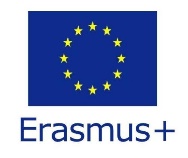 Confirmation formName of the exchange studentField of studyHome UniversityErasmus code of the Home UniversityHost UniversityErasmus code of the Host UniversityFaculty/Departmenton (dd/mm/yyyy)Responsible person at the Host UniversityName:Name:Responsible person at the Host UniversityPosition:Position:Responsible person at the Host UniversityEmail address:Email address:DateStampSignatureStampon (dd/mm/yyyy)*the academic Transcript of Records       is enclosed       is enclosedthe academic Transcript of Records       will be sent directly to the student or International Office of the Home  University       will be sent directly to the student or International Office of the Home  UniversityResponsible person at the Host UniversityName:Name:Responsible person at the Host UniversityPosition:Position:Responsible person at the Host UniversityEmail address:Email address:DateStampSignatureStamp